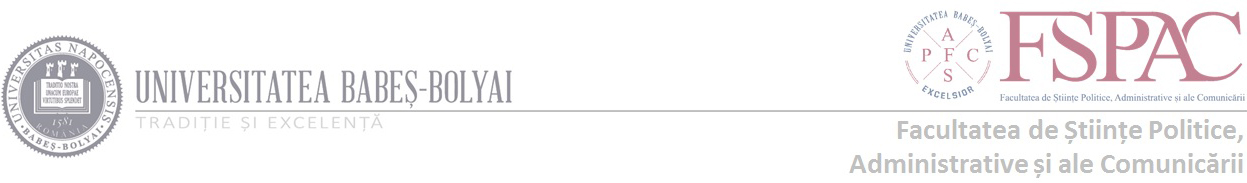 Regulamentul de admitereal Facultății de Științe Politice, Administrative și ale Comunicăriipentru anul universitar 2020/2021- nivel masterat -În conformitate cu prevederile art. 138, 142, 145, 151, 156, 158, 160, 163, 174, 176, 199, 200, 277 și 304 alin. (17) din Legea educaţiei naţionale nr. 1/2011, cu modificările şi completările ulterioare, în baza Legii nr. 288/2004 privind organizarea studiilor universitare, cu modificările şi completările ulterioare şi a Ordonanţei de urgenţă a Guvernului nr. 133/2000 privind învăţământul universitar şi postuniversitar de stat cu taxă, peste locurile finanţate de la bugetul de stat, aprobată cu modificări prin Legea  nr. 441/2001, cu modificările ulterioare, în baza art. 76 din Legea nr. 448/2006 privind protecția și promovarea drepturilor persoanelor cu handicap, republicată, cu modificările și completările ulterioare, precum şi în temeiul HG nr. 1004/2002 privind stimularea elevilor şi studenţilor care au primit distincţii la olimpiadele şcolare internaţionale organizate pentru învăţământul preuniversitar şi a doctoranzilor care au obţinut rezultate deosebite în activitatea de cercetare, cu modificările şi completările ulterioare, HG nr. 404/2006 privind organizarea şi desfăşurarea studiilor universitare de masterat, HG nr. 681/2011 privind aprobarea Codului studiilor universitare de doctorat, cu modificările și completările ulterioare, în temeiul HG nr. 44/2016 privind organizarea şi funcţionarea Ministerului Educaţiei Naționale și Cercetării Științifice, cu modificările și completările ulterioare, admiterea în ciclul de studii universitare de licenţă, de masterat şi de doctorat se face prin concurs. Potrivit principiului autonomiei universitare, reglementarea admiterii este de competenţa Senatului Universităţii Babeș-Bolyai. Admiterea se organizează numai în instituţiile de învăţământ superior care au în structură specializări acreditate şi specializări care au obţinut autorizaţia de funcţionare provizorie.Studiile de masterat reprezintă al doilea ciclu de studii universitare şi se adresează absolvenţilor cu diplomă de licenţă sau echivalentă. Ele asigură perfecţionarea şi extinderea pregătirii de specialitate atestate prin diploma de licenţă, în vederea formării unei noi generaţii de cercetători şi cadre didactice universitare precum şi a unor specialişti performanţi în sfera activităţilor socio-economice.Studiile de masterat se finalizează cu susţinerea unei disertaţii. Diploma conferită după promovarea unui program de studii universitare de master şi susţinerea cu succes a lucrării de disertaţie se numeşte diplomă de master şi cuprinde toate informaţiile necesare pentru a descrie programul de studii absolvit, inclusiv forma de învăţământ. Aceasta este însoţită de supliment la diplomă care se eliberează gratuit, în limba română şi o limbă de circulaţie internaţională.CONDIŢII GENERALE PRIVIND ORGANIZAREA ADMITERIISpecializările de masterat pot fi urmate de orice absolvent cu diplomă obţinută la finalizarea studiilor universitare de lungă durată, indiferent de profilul sau specializarea urmată.1.1 La Facultatea de Ştiinţe Politice, Administrative şi ale Comunicării se organizează admitere pentru studii de master, pe locuri subvenţionate de la bugetul de stat şi cu taxă, în învăţământul cu frecvență şi cu învățământul cu frecvenţă redusă. Numărul de locuri finanţate de la bugetul de stat este stabilit prin ordin al ministrului de resort. Pot candida pe locurile cu taxă candidaţii aflaţi sub linia de admitere pentru locurile finanţate prin granturi de studii, în ordinea descrescătoare a mediilor sau punctajelor, dar care satisfac cerinţa minimală de admitere şi care solicită aceasta, explicit, în fişa de înscriere, precum şi cei care optează pentru această formă ori pot fi admişi numai la această formă. Numărul total al candidaţilor declaraţi admişi, la buget şi la taxă, nu poate depăşi capacitatea de şcolarizare alocată fiecărui domeniu sau fiecărei specializări / fiecărui program de studii.Modul de desfăşurare al admiterii este diferenţiat pe forme de învăţământ:pentru învăţământul cu frecvenţă, selecţia şi admiterea candidaţilor se face potrivit criteriilor stabilite pentru fiecare specializare / program de studii de masterat în parte;pentru învăţământul cu frecvenţă redusă, admiterea candidaţilor constă într-un concurs de dosare prin depunerea unei scrisori de motivaţie la dosarul candidatului, iar criteriu de departajare se consideră media examenului de licenţă.1.2 Admiterea la masterat a absolvenţilor din Republica Moldova cu diploma de licenţă obţinută în România se organizează în aceleaşi condiţii cu ale absolvenţilor români. Rezultatele vor fi afişate după centralizarea listei cu toţi candidaţii (din Republica Moldova) la Rectoratul UBB, departajarea făcându-se în ordinea descrescătoare a mediilor obţinute la admitere. Criterii de departajare:media obţinută la examenul de licenţă;nota obţinută la susţinerea lucrării de licenţă.	La nivel master, ierarhizarea candidaților din Republica Moldova pe locuri bugetate se face după fiecare sesiune de admitere pe universitate (toate programele de master). Candidaţii din Republica Moldova, indiferent de  nivelul la care dau admitere (licenţă sau master), trebuie să facă dovada cetăţeniei moldoveneşti, în cazul în care candidează pe locurile special alocate pentru ei. În cazul dublei cetăţenii româno-moldovenească candidaţii vor opta pentru una dintre cetăţeniile cu care vor să participe la concurs şi această opţiune nu poate fi schimbată pe parcursul admiterii din anul universitar respectiv. Candidaţii cetăţeni din Republica Moldova trebuie să prezinte la înscriere paşaportul şi cartea de identitate în original.1.3 Admiterea românilor de pretutindeni cât și a cetățenilor străini se va desfășura conform Metodologiilor de școlarizare în vigoare, publicate pe site-ul Universității Babeș-Bolyai.La admiterea în ciclul de studii universitare de master pot participa absolvenţii, cu  diplomă de licenţă, indiferent de anul absolvirii programului de licență. Cetăţenii statelor membre ale Uniunii Europene, ai statelor aparţinând Spaţiului Economic European şi ai Confederaţiei Elveţiene pot participa la concursul de admitere în aceleaşi condiţii prevăzute de lege pentru cetăţenii români, inclusiv în ceea ce priveşte taxele de şcolarizare.1.4 În cazul candidaţilor de etnie romă, distribuirea locurilor bugetate  se va face conform dispoziţiilor ministerului de resort. De asemenea, actele suplimentare necesare ocupării acestui loc bugetat vor fi cele stabilite tot prin dispoziţia ministerului de resort. Candidaţii care optează pentru locurile rezervate etniei rome vor prezenta la înscriere o recomandare eliberată de către o organizaţie legală a romilor (semnată), care atestă apartenenţa lor la această etnie. Locurile rezervate se vor aloca facultăţilor de către Rectorat conform solicitării candidaţilor la înscriere. Și în cazul lor se aplică reglementările art. 7, conform căruia aceștia pot beneficia de finanțare de la bugetul de stat pentru anul I o singură dată. Dacă au mai fost admiși în anul I și au fost exmatriculați pot să beneficieze prin concursul de admitere numai de un loc cu taxă.Candidaţii la concursul de admitere în învăţământul universitar, la studii universitare de masterat, pot participa absolvenții, cu diplomă de licență sau echivalentă, indiferent de anul absolvirii programului de licență, în limita locurilor și la programele acreditate la universitate.Un candidat poate participa concomitent la admitere la mai multe domenii / programe de studii / specializări din Universitatea Babeş-Bolyai sau din alte instituţii de învăţământ superior, în condiţiile stabilite de Senatele acestora, dar poate fi admis la o singură specializare / un singur program de studii pe locuri finanţate de la bugetul de stat, conform prezentului Regulament. Candidatul poate fi admis la cel mult două programe de studii concomitent. El trebuie să opteze pentru specializarea / programul de studii la care doreşte să fie finanţat de la bugetul de stat, prin depunerea dosarului cu actele în original, la confirmarea locului. Reducerile de taxă de şcolarizare în cazul studiilor concomitente la Universitatea Babeş-Bolyai sunt reglementate de regulamente speciale aprobate de Senatul Universității Babeș-Bolyai. Termenul limită de depunere a actelor în original la Facultatea de Ştiinţe Politice, Administrative şi ale Comunicării este termenul confirmării stabilit la secțiunea „Calendarul admiterii” a prezentului Regulament.Finanțarea de la bugetul de stat a ciclului normal de studiu presupune urmarea în regim bugetat a fiecărui an de studiu câte o singură dată. Orice altă situație, cu exceptia cazurilor sociale, implică urmarea anului de studiu în regim cu taxă. Candidatul trebuie să completeze la înscriere un formular în care declară pe proprie răspundere (sub semnătură) dacă a mai urmat studii universitare de masterat la buget. Potrivit legii penale (Cod penal art. 320-327), orice fals material în înscrisuri oficiale, falsul în declarații, uzul de fals etc. de natură să producă efecte juridice se pedepsește cu închisoarea, după caz, de la 3 luni la 3 ani. Candidatul care se află în vreuna din situațiile prevăzute de legea penală privind falsul va fi exmatriculat și Universitatea Babeş-Bolyai va face demersurile necesare pentru informarea organelor în drept să desfășoare cercetarea penală.  La înscriere, candidatul completează formularul intitulat „Declarație de consimțământ” privind prelucrarea datelor cu caracter personal, în cadrul procedurii de admitere, respectiv pentru candidații declarați ulterior admiși și în cadrul procesului de școlarizare.Facultatea de Ştiinţe Politice, Administrative şi ale Comunicării acordă o reducere a taxei de şcolarizare de 25% candidaţilor care parcurg în paralel două specializări din cadrul Universităţii Babeş-Bolyai.Studenţii de la instituţiile de învăţământ superior cu specializări acreditate sau autorizate să funcţioneze provizoriu care au fost declaraţi admişi în urma concursului de admitere pot beneficia de recunoaşterea studiilor efectuate anterior.1.5 Admiterea la studii de masterat este deschisă tuturor licenţiaţilor, în limita locurilor şi la programele acreditate la universitate. Pentru programele de la nivel master este obligatorie prezentarea unui certificat de competență lingvistică într-o limbă de circulație internațională. Sunt valabile atestatele lingvistice eliberate de facultăți și certificatele din anexă. 						Pentru studiile universitare organizate în limba maternă sau într-o limbă străină, admiterea se susține în limba de predare a programului de studii universitare. Pentru programele cu predare în mai multe limbi, în cazul în care candidații aleg mai multe opțiuni, vor susține proba de admitere în limba de predare conform cu prima opțiune aleasă. Pentru celelalte opțiuni lingvistice se va susține un test în limba de predare a programului respectiv.SPECIALIZĂRILE FACULTĂȚII DE ȘTIINȚE POLITICE, ADMINISTRATIVE ȘI ALE COMUNICĂRII PENTRU CARE SE ORGANIZEAZĂ ADMITERE PENTRU ANUL UNIVERSITAR 2020/2021Specializări CU FRECVENȚĂ1. Domeniul Ştiinţe administrative, specializarea Administraţie publică (limba engleză) - IFSpecializarea are 2 module:Guvernanţa economică a serviciilor publice– limba englezăDezvoltare comunitară şi planificare urbană – limba englezăCriterii de admitereInterviu motivaţional pe baza unei scrisori de intenţie şi a unui CV, ambele redactate în limba engleză; susţinerea interviului se va face în limba engleză.Criteriul de departajare Media examenului de licenţăDomeniul Ştiinţe administrative, specializarea Administraţie publică (limba română) – IF Criterii de admitereInterviu motivaţional pe baza unei scrisori de intenţie şi a unui CV, ambele redactate în limba românăCriteriul de departajare Media examenului de licenţă3. Domeniul Ştiinţe administrative, specializarea Analiza și managementul conflictelor/Conflict Analysis and Management (limba engleză) - IFCriterii de admitereInterviu de motivaţie pe baza unei scrisori de intenţie şi a unui CV, ambele redactate în limba englezăCriteriul de departajareDatorită faptului că admiterea se va face doar pe baza unui interviu, comisia de admitere va stabili lista celor admişi, astfel încât nu există posibilitate de medii egale.4. Domeniul Ştiinţe administrative, specializarea Management si politici publice (limba maghiara) - IFCriterii de admitereInterviu motivaţional pe baza unei scrisori de intenţie şi a unui CV, ambele redactate în limba maghiaraCriteriul de departajareMedia examenului de licenţă5. Domeniul Ştiinţe administrative, specializarea Managementul Instituţiilor Publice şi Nonprofit (limba engleză) - IFSpecializarea are 2 module:                       1.  Managementul Serviciilor Publice– limba engleză                 2. Managementul Organizaţiilor Neguvernamentale– limba englezăCriterii de admitereInterviu motivaţional pe baza unei scrisori de intenţie şi a unui CV, ambele redactate în limba engleză; susţinerea interviului se va face în limba englezăCriterii de departajareMedia examenului de licenţă6. Domeniul Ştiinţe administrative, specializarea Managementul proiectelor și evaluarea programelor în sfera administrației publice (limba română) - IFCriterii de admitereInterviu motivaţional pe baza unei scrisori de intenţie şi a unui CV, ambele redactate în limba românăCriteriul de departajare Media examenului de licenţă7. Domeniul Ştiinţe administrative, specializarea Managementul resurselor umane in sectorul public (limba romana) - IFCriterii de admitereInterviu motivaţional pe baza unei scrisori de intenţie şi a unui CV, ambele redactate în limba românăCriteriul de departajare Media examenului de licenţă8. Domeniul Ştiinţe administrative, specializarea Sănătate Publică - Master of Public Health (limba engleză) - IFCriterii de admitereInterviu motivational, scrisoare de intenţie şi CV, ambele redactate în limba engleză; susţinerea interviului se va face în limba engleză.Criteriul de departajareMedia examenului de licenţă9. Domeniul Ştiinţe administrative, specializarea Știință, tehnologie și inovație în administrația publică/Science, Technology and Innovation in Public Governance (limba engleză) - IFCriterii de admitereProiect pe tema "O guvernare performanta prin utilizarea tehnologiei" si CV, ambele redactate în limba englezăCriteriul de departajare Media examenului de licenţă10. Domeniul Ştiinţe ale comunicării, specializarea Comunicare mediatică – Media Communication (limba engleză) - IFCriterii de admitere Interviu motivaţional pe baza unei scrisori de intenţie şi a unui CV, ambele redactate în limba engleză - 50% Media examenului de licenţă - 50% Criteriul de departajare Media anilor de studiu, nivel licență11. Domeniul Ştiinţe ale comunicării, specializarea Management media – IF (limba română)Criterii de admitereInterviu motivaţional pe baza unei scrisori de intenţie şi a unui CV - 50% Media de la examenul de licenţă - 50% Criteriul de departajareMedia anilor de studiu, nivel licență12. Domeniul Ştiinţe ale comunicării, specializarea Producţie media (limba română) - IFCriterii de admitereInterviu motivaţional pe baza unei scrisori de intenţie şi a unui CV - 50% Media de la examenul de licenţă - 50% Criteriul de departajareMedia anilor de studiu, nivel licență13. Domeniul Ştiinţe ale comunicării, specializarea Publicitate (limba română) - IFCriterii de admitere Interviu motivaţional pe baza unui CV şi a unei scrisori de intenţie - 70% Media examenului de licenţă - 30% Criteriul de departajareMedia anilor de studiu, nivel licență14. Domeniul Ştiinţe ale comunicării, specializarea Publicitate şi relaţii publice (limbile germană și engleză) IFCriterii de admitere Interviu motivațional în limba germană 70%Media examenului de licență 30%Criteriul de departajareMedia anilor de studiu, nivel licență15. Domeniul Ştiinţe ale comunicării, specializarea Relaţii publice (limba română) – IFCriterii de admitere Interviu motivaţional pe baza unui CV şi a unei scrisori de intenţie - 70% Media examenului de licenţă - 30% Criteriul de departajareMedia anilor de studiu, nivel licență16. Domeniul Ştiinţe ale comunicării, specializarea Relații publice și publicitate (limba engleză) IFCriterii de admitere Interviu motivaţional în limba engleză - 70% Media generală de licenţă - 30%Criteriul de departajareMedia examenului de licenţă17. Domeniul Ştiinţe ale comunicării, specializarea Studii media aplicate (limba maghiară) - IFCriterii de admitere Interviu motivaţional - 40% Media examenului de licenţă - 30% Media anilor de studiu – 30%Criteriil de departajareMedia anilor de studiu, nivel licență18. Domeniul Ştiinţe ale comunicării, specializarea Tehnici avansate de comunicare (limba maghiară) –IF Criterii de admitere Interviu motivaţional - 70% Media examenului de licenţă  - 30%Criteriul de departajareDatorită faptului că admiterea se va face si pe baza unui interviu, comisia de admitere va stabili lista celor admişi, nu există posibilitate de medii egale19. Domeniul Ştiinţe politice, specializarea Dezvoltare internaţională (limba engleză) - IFCriterii de admiterePrezentarea unui CV şi a unei scrisori de intenţie, ambele redactate în limba engleză - 25% Interviu motivaţional - 75%Criteriul de departajareMedia examenului de licenţă20. Domeniul Ştiinţe politice, specializarea Managementul organizaţiilor politice (limba română) - IFCriterii de admitereInterviu motivaţional pe baza unei scrisori de intenţie şi a unui CV Criteriul de departajareMedia examenului de licenţă21. Domeniul Ştiinţe politice, specializarea Proiectarea cercetării şi analiza datelor în ştiinţe sociale (limba engleză) - IFCriterii de admiterePrezentarea unui CV şi a unei scrisori de intenţie, ambele redactate în limba engleză - 25% Interviu motivaţional - 75%Criteriul de departajareMedia examenului de licenţăDomeniul Ştiinţe ale comunicării, specializarea Digital media & games Studies – IF (limba engleză)Criterii de admitere Interviu motivaţional pe baza unei scrisori de intenţie şi a unui CV, ambele redactate în limba engleză - 50%Media examenului de licenţă - 50%Criteriul de departajare Media anilor de studiu, nivel licențăÎNVĂŢĂMÂNT FRECVENŢĂ REDUSĂ1. Domeniul Ştiinţe administrative, specializarea Administraţie publică – FR (limba română)Criterii de admitereScrisore de intenţie şi  CV, ambele redactate în limba română - 50%Media generala de absolvire a studiilor - 50%Criteriul de departajare: Media examenului de licenţă2. Domeniul Ştiinţe ale comunicării, specializarea Management media – FR (limba română)Criterii de admitereInterviu motivaţional pe baza unei scrisori de intenţie şi a unui CV - 50% Media de la examenul de licenţă - 50% Criteriul de departajareMedia anilor de studiu, nivel licență3. Domeniul Ştiinţe ale comunicării, specializarea Publicitate - FR (limba română)Examen de admitere bazat pe scrisoare de motivaţie care se depune la dosarul candidatului Criteriul de departajare Media examenului de licenţă 4. Domeniul Ştiinţe ale comunicării, specializarea Relaţii publice – FR (limba română)Criterii de admitere Examen de admitere bazat pe scrisoare de motivaţie care se depune la dosarul candidatului Criteriul de departajare Media examenului de licenţă CRITERII ȘI REPERE GENERALE DE ADMITEREAvând în vedere instituirea stării de urgență pe teritoriul României în baza Decretului nr. 195/2020 din 16 martie 2020 și măsurile ulterioare adoptate la nivel național pentru prevenirea răspândirii infecției cu SARS-CoV-2, precum și deciziile Universității Babeș-Bolyai cu privire la suspendarea activităților didactice față în față și desfășurarea acestora în regim online, Regulamentul admitere al Universității Babeș-Bolyai aprobat prin Hotărârea Senatului nr. 24050 din 10.12.2019 pentru anul universitar 2020-2021, aprobată prin Hotărârea Consiliului de Administrație nr. 3982 din 02.03.2020, vor fi completate cu următoarele prevederi, aplicabile în sesiunile de admitere iulie 2020 și septembrie 2020:Sesiunile de admitere nivel masterat, atât iulie, cât și septembrie, se vor desfășura după calendarul propus inițial și aprobat prin Hotărârea Consiliului de Administrație nr. 22365 din 18.11.2019Înscrierea candidaților se face online. Candidaţii sunt responsabili de încărcarea pe platformă, transmiterea corectă a tuturor documentelor prevăzute în Regulamentul de admitere al Universității Babeș-Bolyai pentru anul universitar 2020-2021, aprobată prin Hotărârea Consiliului de Administrație nr. 3982 din 02.03.2020, semnate (unde este cazul) și scanate. Fac excepție de la această regulă fotografiile tip 3 cm/4 cm care vor fi aduse în format fizic la momentul începerii activității didactice. Candidații își asumă responsabilitatea referitoare la autenticitatea și corespondența dintre documentele digitale/scanate și cele originale care urmează să fie depuse la dosarul candidatului prin declarație scrisă semnată.La Facultatea de Ştiinţe Politice, Administrative şi ale Comunicării, sub autoritatea decanului, se constituie Comisia de admitere 2020, iar Oficiul Permanent al Admiterii oferă candidaţilor, pe tot parcursul anului, informaţii privind admiterea în facultate. Oficiul Permanent al Admiterii asigură activităţi de prezentare şi informare prin toate mijloacele de comunicare existente. Admiterea se organizează de către facultate sub îndrumarea directă a prorectoratului responsabil cu admiterea şi a Comisiei de admitere a Universităţii, cu respectarea actelor normative în vigoare.Admiterea pe locurile din bugetul statului se face strict în limita locurilor repartizate Universităţii prin Ordinul ministrului de resort.Media minimă de admitere la nivel masterat este 6 (șase). În cazul notelor obţinute la liceele din alte ţări, dacă documentele de absolvire au fost recunoscute şi echivalate conform legii, notele sau punctele vor fi transformate în note ale sistemului de notare din România, conform noilor reglementări ministerului de resort.Candidaţii care nu îndeplinesc criteriile de stabilire a mediei de admitere nu pot fi înscrişi la concursul de admitere la acele specializări care iau în considerare astfel de repere.CALENDARUL ADMITERII 2020 – nivel masteratSesiunea IULIEÎnscrierea candidaților: 9 - 13 iulie (inclusiv sâmbăta și duminica)Interviuri: 14 iulieRezultate iniţiale: 15 iulieÎnregistrarea și soluționarea contestaţiilor, observaţiilor, erorilor, omisiunilor: 16 - 17 iulieConfirmarea ocupării locului: 16 - 18 iulieRedistribuiri: 19 iulieRezultate după redistribuiri: 20 iulie Confirmarea ocupării locului după redistribuire: 21 - 22 iulieRezultate finale: 24 iulieSesiunea SEPTEMBRIEÎnscrierea candidaţilor: 7 - 9 septembrie Interviuri:  10 septembrie Rezultate iniţiale:  11 septembrie Contestaţii, înregistrarea observaţiilor, erorilor, omisiunilor:  12, 13 septembrie (sâmbăta și duminica)Confirmarea ocupării locului: 12 - 13 septembrie (sâmbăta și duminica)Redistribuiri:  14 septembrie Rezultate după redistribuiri: 14 septembrieConfirmarea ocupării locului după redistribuire: 15 septembrie Rezultate finale: 16 septembrieACTE NECESARE pentru înscriereFişa de înscriere (semnată, se va descărca de pe site)Certificatul de naștereCartea de identitate Diploma de bacalaureat și foaia matricolă (pentru diplomele însoțite de foaie matricolă) sau diplomă echivalentă acesteia  Diploma de licență/absolvire și suplimentul la diploma de licență/foaia matricolă Atestat/certificat de competență lingvistică, nivel minim B1 Notă: abolvenții unor programe de licență în limba străină în care se desfășoară și specializarea aleasă de candidat Adeverință medicală, eliberată de medicul de familie, cu mențiunea „clinic sănătos”Declarație de consimțământ de prelucrare a datelor cu caracter personalAlte documente, în funcție de cerințele specifice fiecărei specializări (CV, scrisoare de intenție)Dovada achitării taxelor de admitere (înscriere şi procesare)Cei ce au deja calitatea de student/masterand vor depune o adeverință din care să rezulte calitatea de student, forma de finanțare și faptul că originalul diplomei se află la prima facultateConfirmarea locului se face prin semnarea contractului de studiu de către candidat şi încărcarea acestuia pe platforma admiterii sau transmiterea lui electronică printr-o modalitate comunicată de facultate. Documentele originale vor fi prezentate în format fizic la începerea anului universitar. Dacă studentul a obţinut un loc cu taxă, în etapa de confirmare a locului se face şi dovada plăţii taxei de şcolarizare. Netransmiterea/nedepunerea pe platformă a documentelor solicitate şi nedepunerea documentelor originale în format fizic la termenele solicitate duce la pierderea locului dobândit prin concurs.3.5 Pentru înscrierea la concursul de admitere facultăţile percep, potrivit legii, TAXE DE ADMITERE de la candidaţi pentru desfăşurarea concursului (indiferent de forma de organizare), în cuantumul lor fiind incluse şi activităţile aferente analizării contestaţiilor depuse în termen legal. Taxa de admitere este formată din taxa de înscriere şi taxa de procesare. Angajaţii şi copiii angajaţilor Universităţii Babeş-Bolyai, ai Bibliotecii Centrale Universitare, Grădinii Botanice şi a restaurantelor şi cafeteriilor Universităţii, precum şi copiii personalului didactic și didactic auxiliar în activitate sau pensionari din instituțiile de învățământ universitar și preuniversitar sunt scutiţi de la plata taxei de înscriere. Pentru aspectele organizatorice şi de comunicare, inclusiv pentru eventuala preînscriere, se percepe taxa de procesare, taxă care nu este supusă scutirilor, degrevărilor şi nu este returnabilă. Fac excepție candidații orfani de ambii părinți și tinerii proveniți din centrele de plasament care sunt scutiți de la plata taxei de admitere (formată din: taxa de înscriere și taxa de procesare). În cazul candidaților proveniți din centrele de plasament, Senatul Universității Babeș-Bolyai poate aloca un număr de locuri fără taxă, acordat în afara cifrei de școlarizare finanțate de la bugetul de stat.În cazul în care un candidat se înscrie la mai multe specializări de masterat din cadrul aceluiași departament (Administrație și Management Public, Comunicare, Relații Publice și Publicitate, Jurnalism, Științe Politice), la prima opțiune va plăti taxa de admitere integrală (200 lei) iar la următoarele opțiuni taxa de admitere redusă (100 lei).În cazul în care masteratele la care se înscrie candidatul fac parte din departamente diferite, acesta va achita taxa de admitere integrală pentru fiecare masterat la care se înscrie.În cazul în care candidatul se înscrie la masteratele Administrație Publică, Publicitate, Relații Publice, Producție media, Comunicare mediatică cu frecvență, dar în urma admiterii este declarat respins, are opțiunea de a trece la masteratele corespunzătoare învățământ cu frecvență redusă (Administrație Publică, Publicitate, Relații  Publice, Management Media).3.6 Candidaţii admişi pe locurile cu taxă la concursul de admitere trebuie să se înscrie în anul I, să încheie un contract de studii universitare cu facultatea şi să achite prima rată a taxei de şcolarizare. Prima rată a taxei de şcolarizare se restituie în cazul în care se produce glisarea pe loc bugetat, ca urmare a retragerii unor candidaţi iniţial admişi pe locurile bugetate sau ca urmare a suplimentării locurilor bugetate. Restituirea taxei se face pe baza unei cereri depuse la Secretariatul FSPAC, în termen două săptămâni de la începerea anului universitar. În cazul solicitării retragerii de la studii, printr-o cerere înregistrată online, în intervalul scurs de la semnarea contractului până în ziua precedentă începerii anului universitar, plăţile efectuate se restituie integral. Ulterior începerii anului universitar, după înmatriculare, studenţii care urmează programe de studii în regim cu taxă datorează taxa de şcolarizare în funcţie de momentul solicitării scrise a retragerii, astfel:-  dacă cererea de retragere este înregistrată în intervalul 1 octombrie - până la sfârșitul semestrului I, va datora 50% din taxa de școlarizare totală; - dacă cererea de retragere este înregistrată pe parcursul semestrului II va datora taxa de școlarizare integral;În cazul retragerii de pe un loc bugetat după începerea anului universitar, se va considera că studentul a consumat un an din statutul bugetat.REZULTATELE CONCURSULUI DE ADMITERERezultatele inițiale concursului de admitere pentru sesiunea iulie 2020 pe pagina web a facultății www.fspac.ubbcluj.ro sau www.rezultate.fspac.online, în data de 15 iulie.REZOLVAREA CONTESTAȚIILORRezultatele concursului de admitere, verificate şi aprobate de Comisia de admitere a facultăţii, se aduc la cunoştinţă publică prin afişare imediată – codificată, pe pagina web a facultăţii, fspac.ubbcluj.ro. Contestaţiile vor fi depuse online, în termen de 48 de ore de la data afişării rezultatelor, urmând a fi soluţionate de comisia de contestație pe facultate. Comisia de contestație a facultăţii va afişa pe site-ul facultății rezolvarea acestora, în termen de 24 de ore. În cazul în care candidatul este nemulţumit de rezolvarea contestaţiei sau consideră că rezolvarea nu are temei legal, acesta se poate adresa comisiei de contestație pe universitate.După expirarea termenului de rezolvare şi de răspuns la contestaţii, rezultatul concursului la admitere se consideră definitiv şi nu mai poate fi modificat, decât prin mecanismele retragerilor, neconfirmărilor şi glisărilor. După stabilirea rezultatului final nu se admit contestații care au la bază necunoașterea metodologiei de admitere. Rezultatele finale ale concursului de admitere pentru sesiunea iulie 2020 se vor afişa pe pagina web a facultății www.fspac.ubbcluj.ro sau www.rezultate.fspac.online, în data de 24 iulie.DISPOZIȚII FINALEFacultatea de Ştiinţe Politice, Administrative şi ale Comunicării va depune, înainte de afișarea rezultatelor la Rectoratul Universităţii, listele finale cu candidaţii admişi în anul universitar proxim, date după care nu se mai admit modificări. Aceste liste vor fi semnate şi de preşedintele Comisiei de Admitere pe Universitate şi vor constitui actul de bază pe care se va opera înmatricularea. Retragerile şi glisările ulterioare se rezolvă după mecanismele valabile în cazul celor înmatriculaţi.Prin adoptarea prezentului Regulament sunt abrogate hotărârile şi regulamentele anterioare. Orice modificare poate fi adusă numai cu aprobarea Senatului Universităţii Babeş-Bolyai, ori prin publicarea unor acte normative imperative. Consiliul de Administraţie are dreptul de a compatibiliza acest regulament cu Ordine ale ministerului de resort emise până la data concursului de admitere.